Экскурсия в лесМы в гости к осени сегодня
Гулять с ребятами пойдем.
И к паутинки прикоснемся,
И листьев желтых наберем.Осень, пожалуй, самое красочное время года. В октябре воспитателями была организована экскурсия в ближайший осенний лес. Ох, и хорошо у нас в лесу! Каких только красок не встретишь, деревья раскрашены как светофоры в красные, желтые, зеленые цвета. Прогулка по осеннему лесу доставила необыкновенное удовольствие – яркость опавших листьев, сухой ковер под ногами, теплый прозрачный воздух. Ребята с  удовольствием собирали  букеты опавших листьев, желуди и сухоцветы для поделок.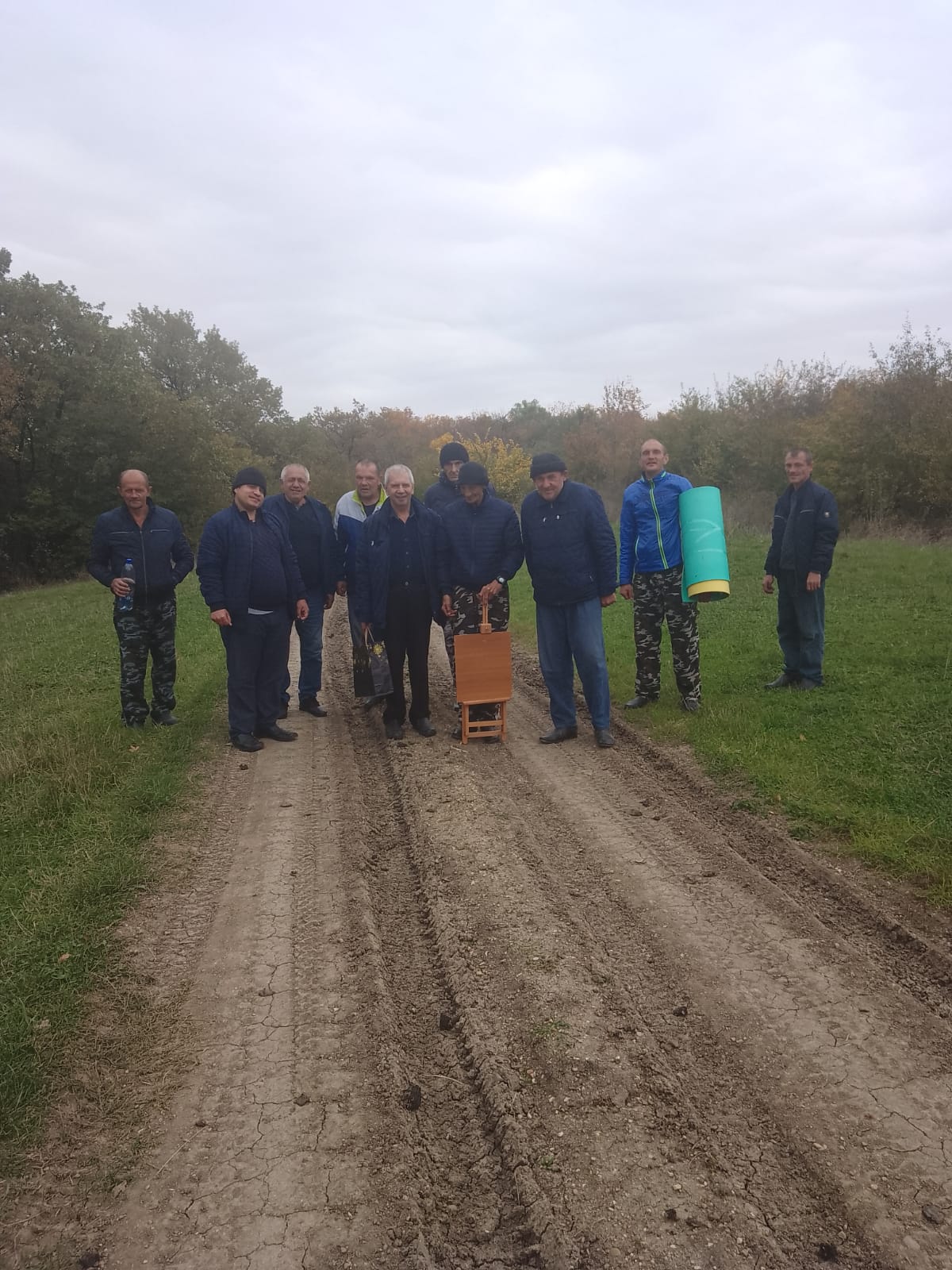 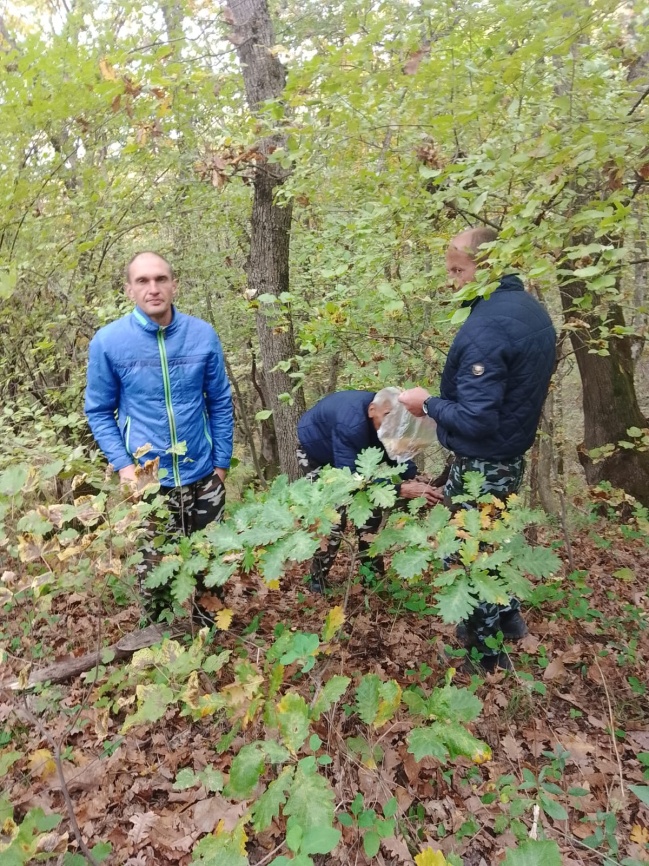 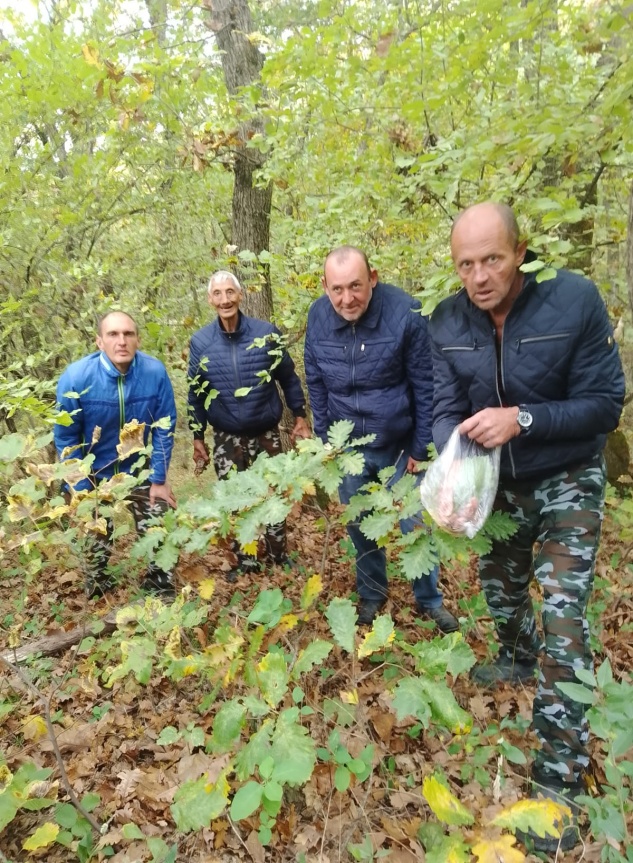 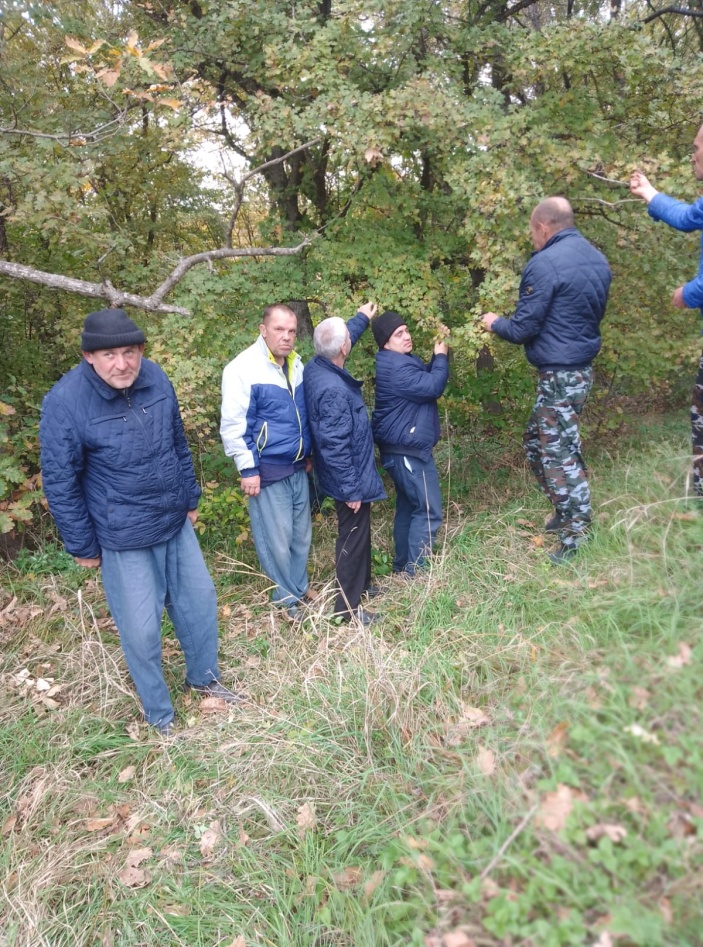 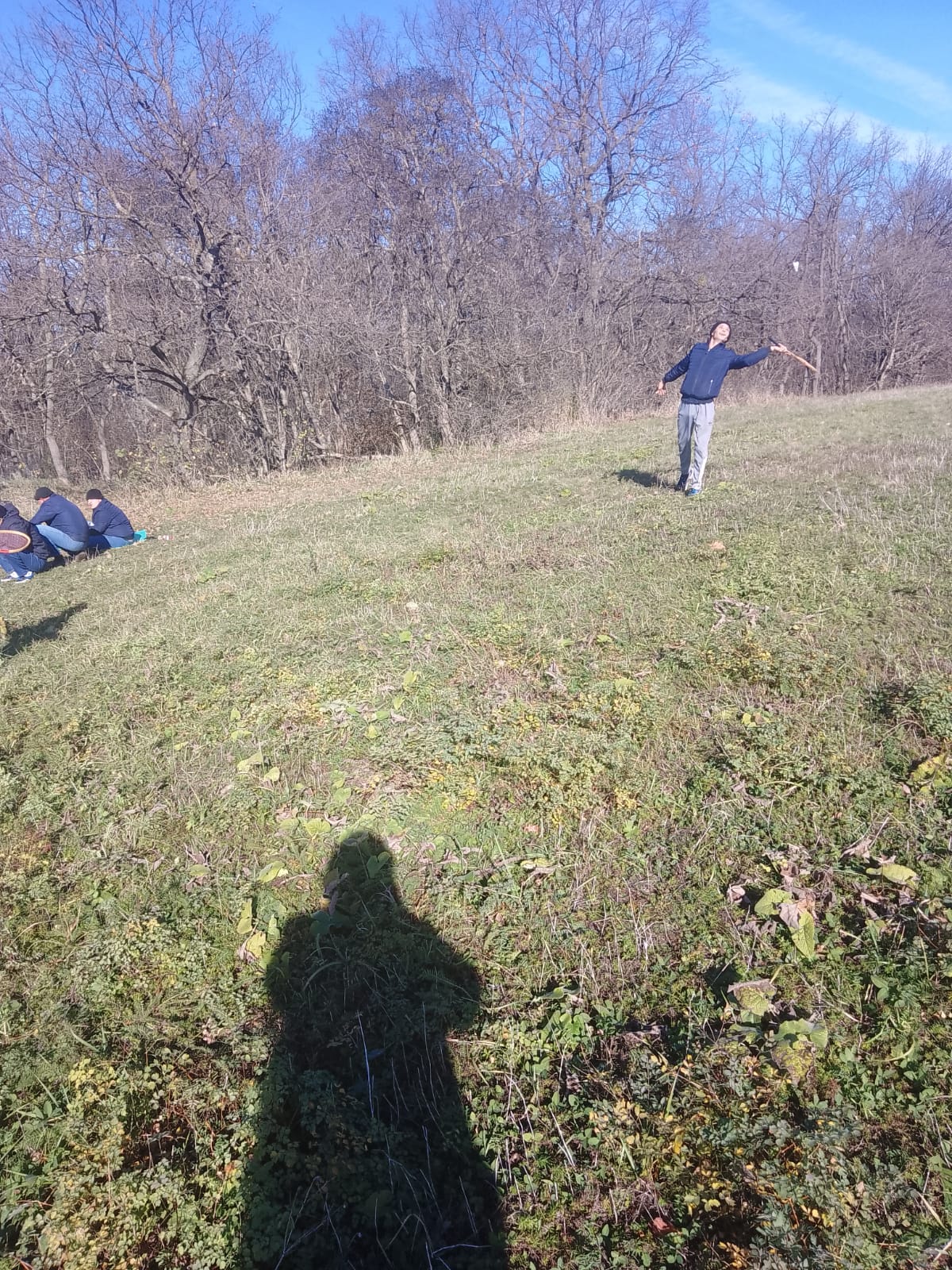 